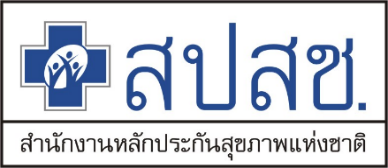      ข้อมูลหน่วยตรวจ SARS-CoV-2           (ตรวจ Lab COVID-19)1.  ข้อมูลทั่วไป	1.1  รหัส 5 หลัก  ....................               1.2   ชื่อหน่วย............................................................1.3   อาคาร/ชั้น/ที่ตั้ง หน่วยตรวจ COVID …………………………………………………………        …………………………………………………………………………………………………1.4 วัน เวลาเปิดให้บริการ .........เช่น วันจันทร์-ศุกร์ เวลา 08.30 – 16.30 น..................................       .........................................................................................................................................1.5  ช่วงเวลาการรับ Specimen (ถ้ามีการกำหนดรอบ) ................. .............................................       ......................................................................................................................................1.6  ผู้ประสานงานหลัก 1 ........................................................  เบอร์โทรศัพท์...............................       ผู้ประสานงานหลัก 2 ........................................................  เบอร์โทรศัพท์...............................2. ศักยภาพการให้บริการ2.1  การเก็บตรวจเชื้อ  SWAB            (   )  ไม่ได้เก็บเอง รับ Specimen จาก  ................ระบุที่ไหนบ้าง อาจเป็นชื่อ รพ. หรือ จังหวัด ....       (    ) เก็บเอง โดย    (     )  เก็บที่หน่วยบริการ       (     )  ออกหน่วย / พื้นที่       (     ) เก็บเอง และ รับ Specimen จาก  ................................................................................2.2  การตรวจ LAB- ชื่อน้ำยา  ลำดับที่ 1……………………………………………………………………………		  ลำดับที่ 2……………………………………………………………………………		  ลำดับที่ 3……………………………………………………………………………		  ลำดับที่ 4……………………………………………………………………………- ชื่อเครื่องตรวจ/รุ่น……………………………………………………………………………- ชื่อบริษัทของเครื่องตรวจ…………………………………………………………………….- จำนวนเครื่อง …………………….เครื่อง- จำนนตัวอย่างต่อรอบต่อเครื่อง.................. test- ระยะเวลาที่ใช้ต่อรอบ ..............................................- จำนวนเจ้าหน้าที่ปฏิบัติงานต่อรอบ จำนวน................................คน-  ทำได้จำนวน  ................test ต่อวัน- ให้โควตา สปสช. (     ) ............ test ต่อวัน          (   )  ไม่มีโควตา 							ชื่อผู้ให้ข้อมูล………………….…………ตำแหน่ง ......................................           วันเดือนปี ................................